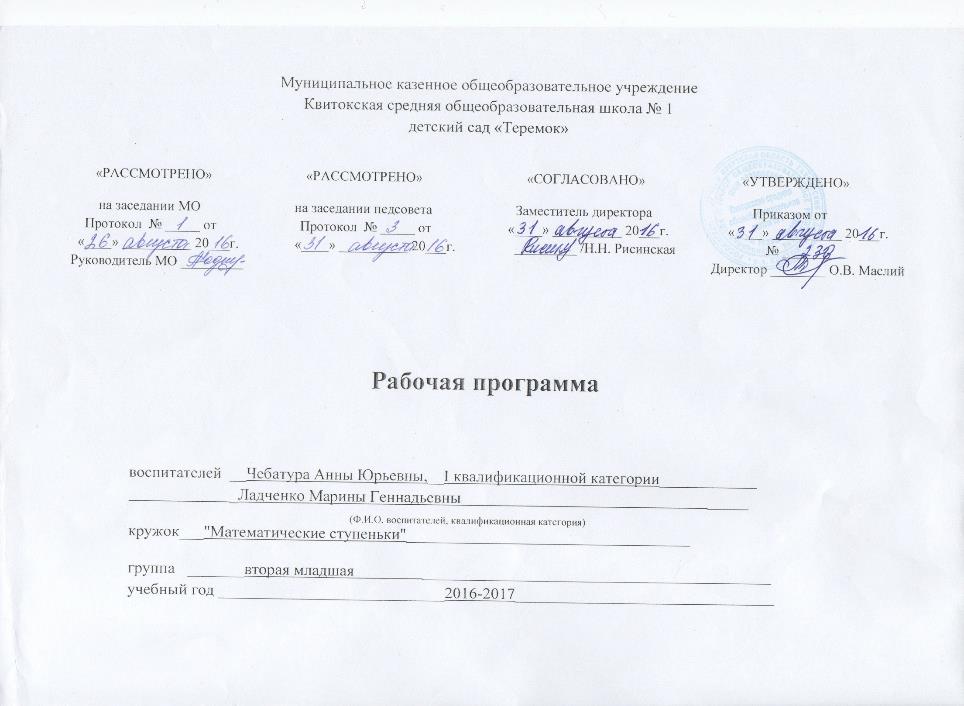 Пояснительная запискаРАБОЧАЯ программа курса кружка «Математические ступеньки» составлена на основе авторской программы Е.В. Колесниковой «Математические ступеньки» Предлагаемый курс кружка ориентирован на развитие математических способностей детей 3-4 лет, которое определяется в двух направлениях:-систематизация и учет математических знаний, полученных из разных источников (игры, общение, предыдущего обучения и т.д.);-организация работы с детьми по освоению содержания Программы кружка.В ходе реализации кружка предусматривается совместная деятельность взрослых и детей в процессе занятий, игры, общении и самостоятельной деятельности детей.Содержание кружка представляет одно из направлений образования в области «Познавательное развитие», включающее не только первичное формирование о количестве, числе, пространстве и времени, форме, размере, но и предполагающее развитие познавательных интересов ребенка.Программа кружка реализуется с помощью учебно-методического комплекта (УМК), который обеспечивает включенность детей в образовательный процесс по формированию математических представлений.Цели кружка :раскрытие основных направлений математического развития детей 3—4 лет в соответствии с требованиями ФГОС ДО;приобщение к математическим знаниям с учетом возрастных особенностей детей;создание благоприятных условий для формирования математических представлений с целью развития предпосылок к учебным действиям, теоретического мышления, развития математических способностей;введение ребенка в мир математики через решение проблемно-поисковых задач, ознакомление с окружающим, игровую деятельность, художественное слово, экспериментирование, метод проекта;формирование основ математической культуры.Задачи:развивать потребность активно мыслить;создавать условия не только для получения знаний, умений и навыков, но и развития математических способностей;приобретать знания о множестве, числе, величине, пространстве и времени как основах математического развития дошкольников;обеспечивать возможность непрерывного обучения в условиях ДОО;развивать логическое мышление;формировать инициативность и самостоятельность;учить применять полученные знания в разных видах деятельности (игре, общении и т.д.);формировать и развивать приемы умственной деятельности (анализ и синтез, сравнение, обобщение, классификация, моделирование), конструктивные умения (плоскостное моделирование);формировать простейшие графические умения и навыки;обеспечивать повышение компетентности педагогов, родителей в вопросах математического развития ребенка.Эти задачи решаются комплексно как на занятиях кружка по формированию математических представлений, так и в процессе организации разных видов деятельности (игровой, познавательно-исследовательской, общении).Все это позволяет обеспечить:равные возможности усвоения программы кружка каждым ребенком;развитие познавательной деятельности;объединение обучения и воспитания в целостный образовательный процесс по формированию математических представлений в различных видах деятельности (в общении и взаимодействии со сверстниками и взрослыми, игре, занятиях, познавательно-исследовательской, ознакомлении с художественной литературой);создание благоприятных условий развития детей в соответствии с их возрастными и индивидуальными особенностями и склонностями;формирование математических зависимостей и отношений;формирование математических действий;овладение математической терминологией;комплексный подход к развитию детей во всех пяти взаимодополняющих образовательных областях; социально-коммуникативной, познавательной, речевой, художественно-эстетической, физической.Акцент в УМК сделан на развитие познавательных действий (анализ и синтез, сравнение, обобщение, моделирование и т.д.), формирование предпосылок к учебной деятельности.Реализация личностно-ориентированной модели обеспечивается индивидуальными рабочими тетрадями, в которых ребенок самостоятельно выполняет игровые задания и упражнения в своем темпе, используя опыт, приобретенный ранее.Формирование математических представлений предполагает включение в жизнь ребенка специально спроектированные ситуации общения, действий (индивидуальных и коллективных), в которых он принимает активное участие.Содержательный разделСодержание программы кружка соответствует основным положениям возрастной психологии и дошкольной педагогики. При отборе содержания учитывались возрастные и психофизиологические особенности детей 3—4 лет.В соответствии со ФГОС ДО содержание Программы кружка реализуется в различных ведущих видах деятельности.ОбщениеПедагог:организует повседневное общение с детьми с целью закрепления и использования количественных, временных, пространственных отношений и т.д.;связывает математику с окружающей жизнью, опытом ребенка (например, предлагает положить на стол столько ложек, сколько на нем тарелок, собрать большие и маленькие листочки и т.д.);организует совместную деятельность с детьми: экскурсии, наблюдения, обращая внимание на количественную характеристику предметов окружающего мира (много домов, машин, цветов, птичек; одно солнышко и т.д.);привлекает внимание к последовательной смене частей суток, времен года;рассматривает с детьми деревья, определяя их высоту, толщину стволов, величину листьев; сравнивает вместе с детьми дома по высоте, машины по величине и т.д.;читает сказки, в которых присутствуют числа: «Два жадных медвежонка», «Три медведя» и т.д.ИграПедагог:создает условия для самостоятельной игровой деятельности детей в группе, размещая дидактические и настольно-печатные игры с математическим содержанием, играя в которые ребенок закрепляет полученные знания;организует самостоятельную деятельность детей с различными конструкторами, мозаиками.Взаимодействие с семьейПедагог:в первую очередь знакомит родителей с содержанием Программы кружка «Математические ступеньки», особо отметив, что они являются участниками педагогического процесса;ориентирует родителей на развитие познавательных интересов, не оставляет без внимания вопросы детей;предлагает им познакомить детей с произведениями, в которых присутствуют числа: сказки «Три медведя», «Два жадных медвежонка», загадки;привлекает родителей к участию в совместных мероприятиях, проектах, праздниках, конкурсах («Математика вокруг нас», «Числа в стихах, загадках, сказках» и т.д.).Сотрудничество педагогов с семьей предполагает изменение модели их взаимодействия. Помимо традиционных форм (беседа, консультация, открытые занятия) педагогам и родителям предстоит работа по реализации совместных проектов, сетевому взаимодействию (сайт, электронная почта).Педагогу необходимо информировать родителей о ходе усвоения ребенком содержания программного материала через индивидуальные и групповые консультации, оформление информационных стендов. Приглашать родителей на открытые занятия, осуществлять совместные проекты.Все это будет способствовать повышению компетенции родителей в вопросах математического развития детей, решению задач по формированию предпосылок к учебной деятельности (лекции, семинары, переписка по электронной почте и т.д.).Родителей желательно познакомить с книгами дополнительного комплекта для включения в образовательный процесс, рассказать, как использовать дополнительные пособия, игры, которые помогут ребенку лучше усваивать содержание Программы кружка..КОЛИЧЕСТВО И СЧЕТУчить:сравнивать количество предметов, различать, где один предмет, где много, выражать результаты определения в речи;устанавливать равенство и неравенство групп предметов;понимать и использовать в речи слова: столько-сколько, поровну, больше, меньше;понимать значение вопроса «Сколько» и правильно отвечать на него;называть числительные по порядку в пределах 5, относить последнее числительное ко всей перечитанной группе предметов;согласовывать в роде, числе, падеже числительное с существительным;решать логические задачи на основе зрительно-воспринимаемой информации.Познакомить со стихами, загадками, сказками, в которых присутствуют числа.В разделе «Количество и счет» дети через художественные произведения и веселые рисунки познакомятся с числами от одного до пяти. Например: узнают, что у верблюда два горба, у светофора три огонька, у велосипеда два колеса.Выполняя игровые упражнения, дети научатся понимать отношения между числами.Все это делает процесс обучения интересным и ориентированным на ребенка-дошкольника.ГЕОМЕТРИЧЕСКИЕ ФИГУРЫУчить:приемам обследования зрительно-двигательным путем;видеть геометрические фигуры в окружающих предметах.Познакомить:с геометрическими фигурами: круг, квадрат, прямоугольник, овал, треугольник;с геометрическими телами: шар, куб, цилиндр.Дать представление о том, что фигуры могут быть разного размера.Для усвоения знаний о геометрических фигурах (круг, квадрат, треугольник, овал) и телах (шар, куб, цилиндр) ребенку будут предложены задания не только запомнить их названия, но и соотнести эти фигуры с предметами окружающего мира.ВЕЛИЧИНАУчить:сравнивать предметы различных и одинаковых размеров по величине, высоте, длине, ширине, толщине;выделять признаки сходства разных и одинаковых предметов и объединять их по этому признаку.Использовать в речи результаты сравнения (большой, поменьше, маленький; высокий, пониже, низкий; длинный, покороче, короткий; широкий, поуже, узкий; толстый, потоньше, тонкий).Усвоению понятий в разделе «Величина» будут способствовать игровые упражнения практического характера, при выполнении которых у детей разовьются глазомер, зрительно-двигательная координация.ОРИЕНТИРОВКА ВО ВРЕМЕНИУчить:различать и правильно называть части суток: утро, день, вечер, ночь;различать и правильно называть времена года: осень, зима, весна, лето.Для ознакомления с частями суток, временами года ребенку будут предложены веселые стихи, рисунки, задания практического характера, что поможет лучшему усвоению знаний маленького ребенка в разделе «Ориентировка во времени».ОРИЕНТИРОВКА В ПРОСТРАНСТВЕУчить:различать правую и левую руку, раскладывать и считать счетный материал правой рукой слева направо;обозначать словами положение предмета относительно себя: слева, справа, вверху, внизу;двигаться в заданных направлениях: налево, направо, вперед, назад.Такие понятия, как слева, справа, ребенок усваивает в процессе выполнения учебных заданий: возьми карандаш в правую руку, во время еды — возьми ложку в правую руку, во время обувания — надень правильно сапоги (правый на правую ногу, левый на левую). Поэтому в книге заданий на ориентировку в пространстве не так много, они лишь служат закреплению знаний.ЛОГИЧЕСКИЕ ЗАДАЧИУчить: решать логические задачи на сравнение, классификацию, установление последовательности событий, на анализ и синтез.В книге есть задания на решение простых логических задач, выполнение которых будет способствовать не только развитию математических представлений, но и развитию внимания, памяти, мышления.Планируемые результаты(целевые ориентиры)К концу года ребенок:сравнивает количество двух групп предметов, выражает результаты сравнения в речи (больше, меньше);устанавливает равенство и неравенство групп предметов;понимает значение вопроса «сколько»? и правильно отвечает на него;называет числительные по порядку в пределах пяти;относит последнее числительное ко всей пересчитанной группе предметов;называет геометрические фигуры: круг, квадрат, прямоугольник, овал, треугольник;понимает, что фигуры могут быть разного размера;видит в предметах окружающего мира геометрические фигуры;сравнивает предметы различных и одинаковых размеров по величине, высоте, длине, ширине, толщине;использует в речи результаты сравнения;правильно называет части суток: утро, день, вечер, ночь;правильно называет времена года: весна, лето, осень, зима;обозначает словами положение предмета относительно себя;решает логические задачи на сравнение, классификацию, установление последовательности событий, на анализ и синтез предметов сложной формы.Интегрируемые образовательные областиКаждое занятие, предложенное в книге, построено с учетом принципа интеграции образовательных областей ФГОС ДО в соответствии с возрастными возможностями и особенностями ребенка.«Социально-коммуникативное развитие» направлено на развитие общения и взаимодействие ребенка со сверстниками и взрослыми, становление самостоятельности, целенаправленности и саморегуляции собственных действий, формирование позитивных установок к учебной деятельности.«Познавательное развитие» предполагает формирование понятий и представлений о числе, форме, величине, ориентировке во времени и пространстве.«Речевое развитие» включает:овладение ребенком математическим словарем (число, геометрические фигуры, больше, меньше и т.д.);формирование грамматического строя речи (один ежик, одно солнце, одна шишка; один медвежонок, много медвежат и т.д.);диалогической речи (ответы на вопросы).«Художественно-эстетическое развитие» предполагаетчтение стихотворений о частях суток, временах года, отгадывание загадок, в которых присутствуют числа.На занятиях дети выполняют несложные задания на соединение (соедини картинки так, чтобы они относились к одному времени года), штриховку (раскрась только те предметы, которых по два; только круги и т.д.).«Физическое развитие» представлено физкультминутками, которые проводятся на каждом занятии. На них дети выполняют несложные движения по тексту стихотворений, что способствует развитию мелкой моторики, основных движений.Построение занятий обеспечивает единство воспитательных, развивающих и образовательных задач.Воспитательные задачи формируют:умение не мешать товарищам;заниматься сообща;готовить материалы, необходимые для занятия;желание сотрудничать со сверстниками, взрослыми;умение самостоятельно выполнять задание;интерес к занятиям математикой;развивать самостоятельность при выполнении учебно-игровых заданий.Образовательные задачиприобретать знания о множестве, числе, величине, пространстве и времени как основах математического развития дошкольников;учить применять полученные знания в разных видах деятельности (игре, общении и т.д.);формировать и развивать приемы умственной деятельности (анализ и синтез, сравнение, обобщение, классификация, моделирование), конструктивные умения (плоскостное моделирование);формировать простейшие графические умения и навыки;Развивающие задачи в первую очередь направлены на развитие мышления, памяти, внимания, речи, а также овладение предпосылками к универсальной учебной деятельности.Материально-техническое обеспечение: 1.Е.В.Колесникова Демонстрационный материал математика для детей 3-4 лет2. Е.В.Колесникова Я начинаю считатьЛитература:1. Е.В.Колесникова Математические ступеньки.- М.:ТЦ Сфера, 20152. Е.В.Колесникова Математика для детей 3-4 лет. Методическое пособие. - М.:ТЦ Сфера, 20153. Е.В.Колесникова Математика вокруг нас. 120 учебно-игровых заданий для детей 3-4 лет. - М.:ТЦ Сфера, 2015Интернет ресурсы:1. http://tc-sfera.ru/ 2.http://www.maam.ru/3.http://ped-kopilka.ru/4. http://nsportal.ru/Календарно-тематическое планированиеКоличество часов _38   в год 	в неделю  1 занятиеПланирование составлено на основе авторской программы  Е.В.Колесникова Математические ступеньки.- М.:ТЦ Сфера, 2015№ п/пТемаКол-во часовКалендарные срокиКалендарные сроки№ п/пТемаКол-во часовпланируемыефактическиеВводный (стартовый) мониторинг (2 ч.)Вводный (стартовый) мониторинг (2 ч.)Вводный (стартовый) мониторинг (2 ч.)Вводный (стартовый) мониторинг (2 ч.)Вводный (стартовый) мониторинг (2 ч.)1Мониторинг 107.092Мониторинг 114.093Утро. Большой - маленький. 121.094Большой -маленький.128.095Один - много.130.096День. Круг.105.107Число 1. Вечер.112.108Высокий - низкий, большой - маленький, один - много119.109Ночь. Число 1.126.1010Круг.102.1111Слева, справа, на , под.109.1112Толстый, тонкий116.1113Осень. Число 2.123.1114Треугольник.130.1115Большая, поменьше, маленькая107.1216Треугольник114.1217Слева, справа, наверху.121.1218Большой, поменьше, маленький128.1219Сравнение чисел 2 и 3.111.0120Большой, поменьше, маленький.118.0121Логическая задача125.0122Зима. Число 4.101.0223Квадрат.108.0224Квадрат.115.0225Логическая задача.122.0226Сравнение чисел 3 и 4.101.0327Прямоугольник.108.0328Весна. Число 5115.0329Большой, поменьше, самый маленький.122.0330Утро, день, вечер, ночь.129.0331Логическая задача105.0432Сравнение чисел 4 и 5.112.0433Овал. Логическая задача119.0434Времена года. 126.0435Овал.103.0536Слева, справа.110.05Мониторинг(2ч.)Мониторинг(2ч.)Мониторинг(2ч.)Мониторинг(2ч.)Мониторинг(2ч.)37Мониторинг 117.0538Мониторинг 124.05